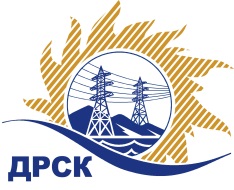 Акционерное Общество«Дальневосточная распределительная сетевая  компания»Протокол процедуры вскрытия поступивших конвертов с заявками участников на переторжкуСПОСОБ И ПРЕДМЕТ ЗАКУПКИ: Открытый электронный запрос предложений на право заключения Договора на выполнение работ «Программное обеспечение».Закупка  1148  р. 3.1   ГКПЗ 2018 ПРИСУТСТВОВАЛИ: члены постоянно действующей Закупочной комиссии 1-го уровня. Информация о результатах вскрытия конвертов:В адрес Организатора закупки поступило две заявки на участие в  процедуре переторжки.Вскрытие конвертов было осуществлено в электронном сейфе Организатора закупки на сайте Единой электронной торговой площадки, по адресу в сети «Интернет»: https://rushydro.roseltorg.ru автоматически.Дата и время начала процедуры вскрытия конвертов с предложениями на участие в переторжке: 15:00 часов (благовещенского времени) 05.07.2018г.Место проведения процедуры вскрытия конвертов с заявками на участие в переторжке: Единая электронная торговая площадка.В конвертах обнаружены заявки следующих участников:Секретарь Закупочной комиссии 1  уровня  		                                                               М.Г. ЕлисееваЧуясова Е.Г.(416-2) 397-268chuyasova-eg@drsk.ru.513/УИТ -Пг. Благовещенск05.07. 2018 г.№п/пНаименование Участника закупки и место нахожденияЦена заявки до переторжки, руб. без НДСЦена заявки после переторжки, руб. без НДС1.ООО "Хабэко-Партнер" 
ИНН/КПП 2707001965/272401001 
ОГРН 10227009215066 064 593.83 5 856 741,592.ООО «Легасофт» 
ИНН/КПП 6732005174/673201001 
ОГРН 11067320051155 863 741.59 5 853 241,59